CHAPTER 30ACE SERVICE CENTER§2451.  ACE Service Center1.  Establishment.  The ACE Service Center, referred to in this section as "the center," is established within the department to provide certain administrative services to the Department of Agriculture, Conservation and Forestry and the Department of Environmental Protection, which are referred to in this section as "the departments."  Administrative services include, but are not limited to, support services in financial and human resources, inventory management, courier services and such other functions as may be determined jointly by the commissioners of the departments.  The center's purpose is to provide administrative services in an efficient and cost-effective manner to the departments.  The center is under the authority of the Commissioner of Environmental Protection, who shall provide for the administration of the center.   The Commissioner of Environmental Protection shall establish service level agreements with the departments and shall provide for the equitable sharing of the cost of the center and its administration among the departments.[PL 2003, c. 673, Pt. LL, §1 (AMD); PL 2011, c. 657, Pt. W, §5 (REV).]2.  Transfer of property.  The commissioners of the departments shall approve the transfer of such property and equipment as needed for the operation of the center.[PL 1995, c. 502, Pt. K, §1 (NEW); PL 1995, c. 502, Pt. K, §2 (AFF).]SECTION HISTORYPL 1995, c. 502, §K1 (NEW). PL 1995, c. 502, §K2 (AFF). PL 2003, c. 673, §LL1 (AMD). PL 2011, c. 657, Pt. W, §5 (REV). The State of Maine claims a copyright in its codified statutes. If you intend to republish this material, we require that you include the following disclaimer in your publication:All copyrights and other rights to statutory text are reserved by the State of Maine. The text included in this publication reflects changes made through the First Regular and First Special Session of the 131st Maine Legislature and is current through November 1, 2023
                    . The text is subject to change without notice. It is a version that has not been officially certified by the Secretary of State. Refer to the Maine Revised Statutes Annotated and supplements for certified text.
                The Office of the Revisor of Statutes also requests that you send us one copy of any statutory publication you may produce. Our goal is not to restrict publishing activity, but to keep track of who is publishing what, to identify any needless duplication and to preserve the State's copyright rights.PLEASE NOTE: The Revisor's Office cannot perform research for or provide legal advice or interpretation of Maine law to the public. If you need legal assistance, please contact a qualified attorney.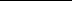 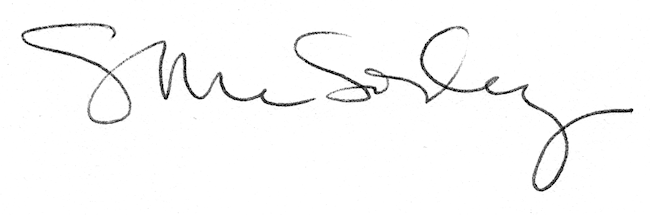 